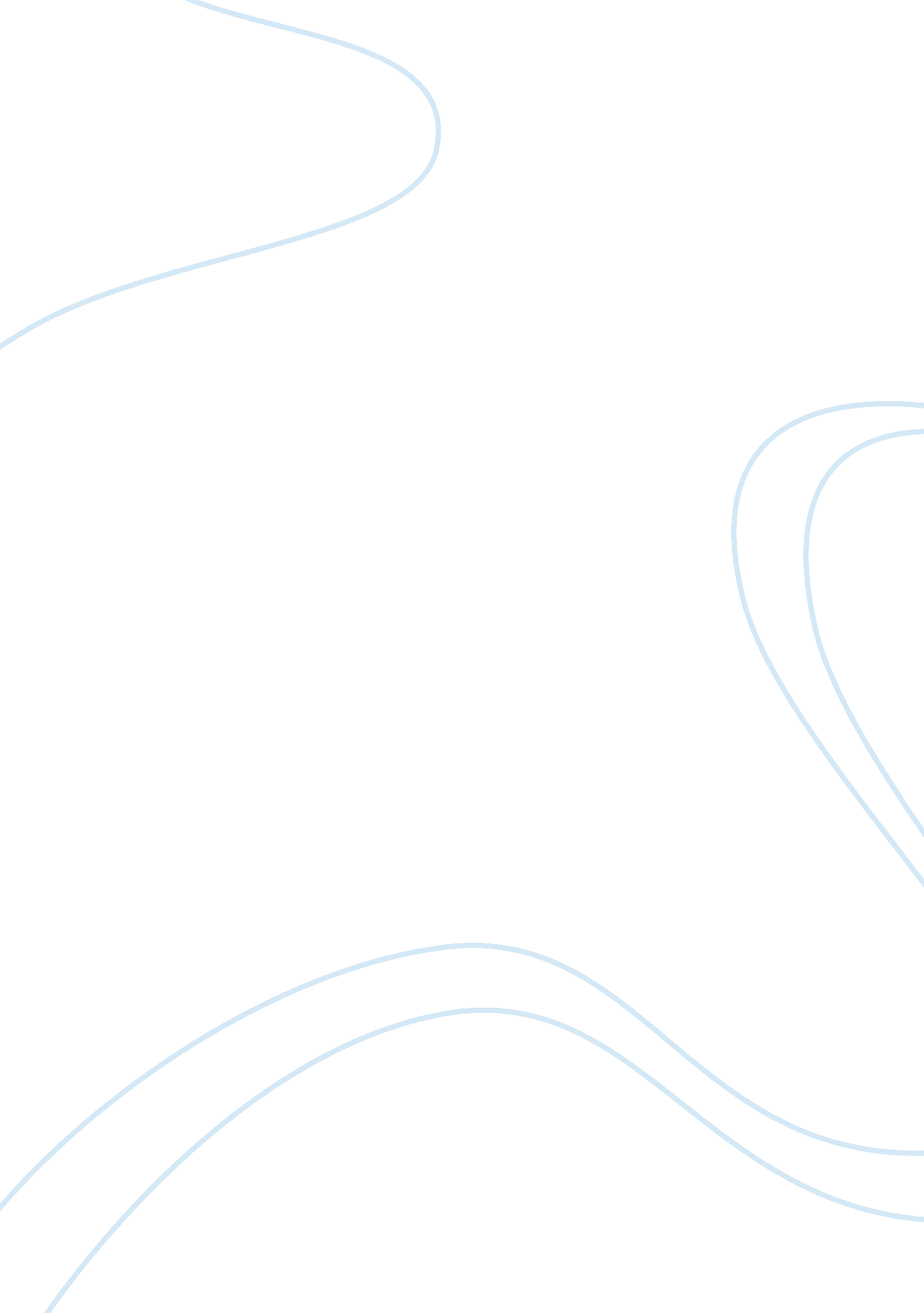 Application of behavior analysis-Psychology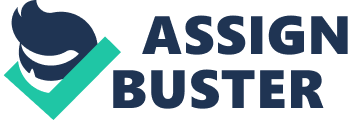 Application of Behavior Analysis Case Study Question Behavior chaining involves the reinforcement of an individual’s response occurring in succession resulting in the formation of a complex behavior. This technique is suitable since Brandon is seeking to improve his tennis serve, which consists of various skills that make one, a complete tennis player. Behavior chaining works on the principle of breaking down of a task, into various steps that are approached and learned individually. This method is suitable in this case; since it will, help Brandon develop his serving skill more comprehensively and holistically, aiding his quest to improve his tennis career (Miltenberger, 2011). 
Question 2 
In behavior chaining, in Brandon’s scenario, reinforcement is crucial to ensure that the kills learned are able to elicit the desired response in his tennis serve. Primary reinforcement mostly occurs naturally, which means it is unconditioned. Secondary reinforcement, however, is conditioned in that it occurs as a result of pairing with a stimulus (Miltenberger, 2011). Brandon’s development of serving skills will require both reinforcements in order to bolster the chaining process. The reinforcements will enable Brandon to attain the desired reaction from behavior chaining. 
Question 3 
To enable Brandon master all the components of the chaining process, behaviorists have to ensure that each step is successful. This will only be ensured if the Brandon repeats the component that is troublesome until he masters the component. The behaviorists will play a part in this by ensuring that the stimulus is controlled, and the reaction of Brandon to the stimuli is the desired one. 
Question 4 
The behaviorist can measure if Brandon has mastered the components of the chain using various techniques. One method is to observe repeatability of behavior by the individual. This will show if Brandon has mastered the component or otherwise. Temporal extent can also be used to measure behavior by determining the amount of time recorded in behavior if it corresponds with a previous similar occurrence. 
Application of Behavior Analysis-Case Study 2 
Question 1 
The ABA specialist advice was based on means of motivating students to concentrate in class. The students’ behaviors indicate that they had lost interest in class, and they were not taking their class work serious thus creating problems to their teachers. By recommending a token economy system, as a means of modifying the behavior, the ABA specialist intended for the teacher to apply reward and punishment forms to inspire students. Since students were not committed to their class work assignment and exams token economy, will be essential in motivating students to be alert in class. This is because they involve offering of tokens or rewards to the students for exemplary work accomplished or achievement of certain objective or goal set by the teacher (Miltenberger, 2011). 
Question 2 
The first step includes Identifying behaviors to change. This is essential as the problems facing the class are identified thus allowing for a desirable behavior to be established. 
Secondly, the teacher is to establish a technique for keeping track of token. This is necessary as it allows for the teacher to measure the behavior problem, to understand why the students are behaving they are, while in class. 
Thirdly, the teacher should identify powerful rewards for the students. This will be essential in inspiring the students as their will a worthy target they can aim to achieve. 
Fourthly, establishing goals is also a critical step. This involves, creating an objective that students consider achievable thus motivating them to accomplish such a feat. 
Furthermore, the teacher should explain the program to the students. The teacher should inform the students what the program requires as well as the reward of the program so as to make them aware as well as motivate them. 
Lastly, the teacher should provide feedback and rewards. This entails the teacher giving a report on how students performed in the program and rewarding those that achieved the target (Miltenberger, 2011). 
Question 3 
Token economies are essential in students who are resistant to other forms of behavior control. They assist in eliminating boredom and satiation as well as encourage healthy competition among students. They assist shape behavior as students concentrate in class and learn. In the case study, the token was a puzzle piece while a back-up reinforce was a pizza party and lack of homework for two weekends. 
Reference 
Miltenberger, R. G. (2011). Behavior modification: Principles and procedures. Belmont, CA: 
Wadsworth. 